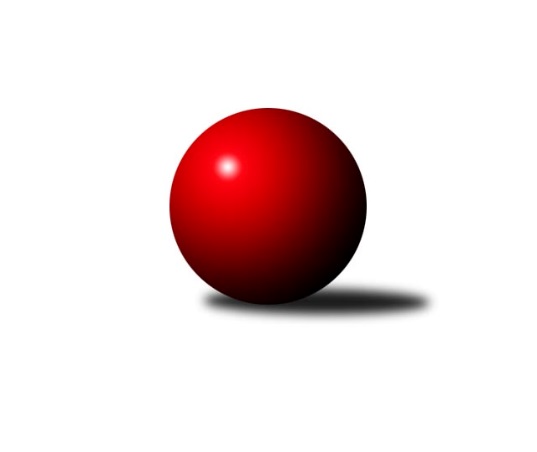 Č.5Ročník 2018/2019	12.6.2024 Mistrovství Prahy 3 2018/2019Statistika 5. kolaTabulka družstev:		družstvo	záp	výh	rem	proh	skore	sety	průměr	body	plné	dorážka	chyby	1.	KK Konstruktiva Praha E	5	4	1	0	31.0 : 9.0 	(43.0 : 17.0)	2367	9	1656	711	52	2.	SK Meteor Praha D	5	4	1	0	29.0 : 11.0 	(39.5 : 20.5)	2444	9	1706	738	48	3.	TJ Praga Praha B	5	3	1	1	25.0 : 15.0 	(32.0 : 28.0)	2214	7	1597	617	73.8	4.	TJ Astra Zahradní Město B	4	3	0	1	20.0 : 12.0 	(27.0 : 21.0)	2368	6	1658	710	58.3	5.	Slavoj Velké Popovice B	5	3	0	2	25.0 : 15.0 	(33.5 : 26.5)	2320	6	1652	668	62.2	6.	KK Dopravní podniky Praha B	5	2	1	2	21.0 : 19.0 	(29.5 : 30.5)	2330	5	1669	661	64.6	7.	TJ Sokol Praha-Vršovice C	4	2	0	2	13.0 : 19.0 	(23.0 : 25.0)	2263	4	1639	623	70.8	8.	PSK Union Praha C	4	2	0	2	13.0 : 19.0 	(21.5 : 26.5)	2197	4	1581	616	66	9.	SK Rapid Praha	5	2	0	3	17.0 : 23.0 	(30.0 : 30.0)	2285	4	1644	641	65.4	10.	SK Meteor Praha C	5	2	0	3	17.0 : 23.0 	(25.5 : 34.5)	2277	4	1626	652	59	11.	SK Žižkov Praha D	5	2	0	3	15.0 : 25.0 	(21.5 : 38.5)	2266	4	1638	628	73.4	12.	AC Sparta B	5	1	0	4	16.0 : 24.0 	(24.0 : 36.0)	2339	2	1681	658	72.6	13.	KK Dopravní podniky Praha C	5	1	0	4	15.0 : 25.0 	(26.0 : 34.0)	2207	2	1574	634	66.8	14.	TJ ZENTIVA Praha	4	0	0	4	7.0 : 25.0 	(20.0 : 28.0)	2299	0	1652	647	71.8Tabulka doma:		družstvo	záp	výh	rem	proh	skore	sety	průměr	body	maximum	minimum	1.	KK Konstruktiva Praha E	3	2	1	0	18.0 : 6.0 	(23.0 : 13.0)	2397	5	2409	2376	2.	TJ Praga Praha B	2	2	0	0	13.0 : 3.0 	(17.5 : 6.5)	2316	4	2358	2273	3.	SK Meteor Praha D	2	2	0	0	12.0 : 4.0 	(16.5 : 7.5)	2494	4	2501	2486	4.	SK Meteor Praha C	3	2	0	1	14.0 : 10.0 	(18.0 : 18.0)	2447	4	2561	2388	5.	TJ Sokol Praha-Vršovice C	3	2	0	1	12.0 : 12.0 	(20.0 : 16.0)	2229	4	2279	2189	6.	KK Dopravní podniky Praha B	3	1	1	1	12.0 : 12.0 	(17.0 : 19.0)	2192	3	2211	2157	7.	TJ Astra Zahradní Město B	2	1	0	1	9.0 : 7.0 	(13.0 : 11.0)	2378	2	2414	2342	8.	Slavoj Velké Popovice B	2	1	0	1	9.0 : 7.0 	(12.5 : 11.5)	2374	2	2480	2267	9.	PSK Union Praha C	2	1	0	1	7.0 : 9.0 	(10.5 : 13.5)	2257	2	2264	2249	10.	SK Žižkov Praha D	2	1	0	1	7.0 : 9.0 	(9.0 : 15.0)	2296	2	2341	2251	11.	KK Dopravní podniky Praha C	2	1	0	1	7.0 : 9.0 	(8.5 : 15.5)	2227	2	2351	2103	12.	AC Sparta B	3	1	0	2	11.0 : 13.0 	(17.0 : 19.0)	2270	2	2349	2224	13.	SK Rapid Praha	3	1	0	2	9.0 : 15.0 	(18.0 : 18.0)	2385	2	2463	2328	14.	TJ ZENTIVA Praha	1	0	0	1	3.0 : 5.0 	(7.5 : 4.5)	2339	0	2339	2339Tabulka venku:		družstvo	záp	výh	rem	proh	skore	sety	průměr	body	maximum	minimum	1.	SK Meteor Praha D	3	2	1	0	17.0 : 7.0 	(23.0 : 13.0)	2443	5	2489	2364	2.	KK Konstruktiva Praha E	2	2	0	0	13.0 : 3.0 	(20.0 : 4.0)	2352	4	2380	2324	3.	TJ Astra Zahradní Město B	2	2	0	0	11.0 : 5.0 	(14.0 : 10.0)	2364	4	2415	2312	4.	Slavoj Velké Popovice B	3	2	0	1	16.0 : 8.0 	(21.0 : 15.0)	2302	4	2465	2038	5.	TJ Praga Praha B	3	1	1	1	12.0 : 12.0 	(14.5 : 21.5)	2180	3	2242	2076	6.	KK Dopravní podniky Praha B	2	1	0	1	9.0 : 7.0 	(12.5 : 11.5)	2399	2	2479	2319	7.	SK Rapid Praha	2	1	0	1	8.0 : 8.0 	(12.0 : 12.0)	2235	2	2315	2155	8.	PSK Union Praha C	2	1	0	1	6.0 : 10.0 	(11.0 : 13.0)	2168	2	2227	2108	9.	SK Žižkov Praha D	3	1	0	2	8.0 : 16.0 	(12.5 : 23.5)	2286	2	2383	2233	10.	TJ Sokol Praha-Vršovice C	1	0	0	1	1.0 : 7.0 	(3.0 : 9.0)	2296	0	2296	2296	11.	AC Sparta B	2	0	0	2	5.0 : 11.0 	(7.0 : 17.0)	2374	0	2418	2330	12.	SK Meteor Praha C	2	0	0	2	3.0 : 13.0 	(7.5 : 16.5)	2193	0	2209	2176	13.	KK Dopravní podniky Praha C	3	0	0	3	8.0 : 16.0 	(17.5 : 18.5)	2201	0	2259	2153	14.	TJ ZENTIVA Praha	3	0	0	3	4.0 : 20.0 	(12.5 : 23.5)	2285	0	2355	2198Tabulka podzimní části:		družstvo	záp	výh	rem	proh	skore	sety	průměr	body	doma	venku	1.	KK Konstruktiva Praha E	5	4	1	0	31.0 : 9.0 	(43.0 : 17.0)	2367	9 	2 	1 	0 	2 	0 	0	2.	SK Meteor Praha D	5	4	1	0	29.0 : 11.0 	(39.5 : 20.5)	2444	9 	2 	0 	0 	2 	1 	0	3.	TJ Praga Praha B	5	3	1	1	25.0 : 15.0 	(32.0 : 28.0)	2214	7 	2 	0 	0 	1 	1 	1	4.	TJ Astra Zahradní Město B	4	3	0	1	20.0 : 12.0 	(27.0 : 21.0)	2368	6 	1 	0 	1 	2 	0 	0	5.	Slavoj Velké Popovice B	5	3	0	2	25.0 : 15.0 	(33.5 : 26.5)	2320	6 	1 	0 	1 	2 	0 	1	6.	KK Dopravní podniky Praha B	5	2	1	2	21.0 : 19.0 	(29.5 : 30.5)	2330	5 	1 	1 	1 	1 	0 	1	7.	TJ Sokol Praha-Vršovice C	4	2	0	2	13.0 : 19.0 	(23.0 : 25.0)	2263	4 	2 	0 	1 	0 	0 	1	8.	PSK Union Praha C	4	2	0	2	13.0 : 19.0 	(21.5 : 26.5)	2197	4 	1 	0 	1 	1 	0 	1	9.	SK Rapid Praha	5	2	0	3	17.0 : 23.0 	(30.0 : 30.0)	2285	4 	1 	0 	2 	1 	0 	1	10.	SK Meteor Praha C	5	2	0	3	17.0 : 23.0 	(25.5 : 34.5)	2277	4 	2 	0 	1 	0 	0 	2	11.	SK Žižkov Praha D	5	2	0	3	15.0 : 25.0 	(21.5 : 38.5)	2266	4 	1 	0 	1 	1 	0 	2	12.	AC Sparta B	5	1	0	4	16.0 : 24.0 	(24.0 : 36.0)	2339	2 	1 	0 	2 	0 	0 	2	13.	KK Dopravní podniky Praha C	5	1	0	4	15.0 : 25.0 	(26.0 : 34.0)	2207	2 	1 	0 	1 	0 	0 	3	14.	TJ ZENTIVA Praha	4	0	0	4	7.0 : 25.0 	(20.0 : 28.0)	2299	0 	0 	0 	1 	0 	0 	3Tabulka jarní části:		družstvo	záp	výh	rem	proh	skore	sety	průměr	body	doma	venku	1.	SK Rapid Praha	0	0	0	0	0.0 : 0.0 	(0.0 : 0.0)	0	0 	0 	0 	0 	0 	0 	0 	2.	KK Konstruktiva Praha E	0	0	0	0	0.0 : 0.0 	(0.0 : 0.0)	0	0 	0 	0 	0 	0 	0 	0 	3.	SK Žižkov Praha D	0	0	0	0	0.0 : 0.0 	(0.0 : 0.0)	0	0 	0 	0 	0 	0 	0 	0 	4.	TJ ZENTIVA Praha	0	0	0	0	0.0 : 0.0 	(0.0 : 0.0)	0	0 	0 	0 	0 	0 	0 	0 	5.	AC Sparta B	0	0	0	0	0.0 : 0.0 	(0.0 : 0.0)	0	0 	0 	0 	0 	0 	0 	0 	6.	TJ Astra Zahradní Město B	0	0	0	0	0.0 : 0.0 	(0.0 : 0.0)	0	0 	0 	0 	0 	0 	0 	0 	7.	TJ Praga Praha B	0	0	0	0	0.0 : 0.0 	(0.0 : 0.0)	0	0 	0 	0 	0 	0 	0 	0 	8.	Slavoj Velké Popovice B	0	0	0	0	0.0 : 0.0 	(0.0 : 0.0)	0	0 	0 	0 	0 	0 	0 	0 	9.	KK Dopravní podniky Praha C	0	0	0	0	0.0 : 0.0 	(0.0 : 0.0)	0	0 	0 	0 	0 	0 	0 	0 	10.	PSK Union Praha C	0	0	0	0	0.0 : 0.0 	(0.0 : 0.0)	0	0 	0 	0 	0 	0 	0 	0 	11.	KK Dopravní podniky Praha B	0	0	0	0	0.0 : 0.0 	(0.0 : 0.0)	0	0 	0 	0 	0 	0 	0 	0 	12.	TJ Sokol Praha-Vršovice C	0	0	0	0	0.0 : 0.0 	(0.0 : 0.0)	0	0 	0 	0 	0 	0 	0 	0 	13.	SK Meteor Praha C	0	0	0	0	0.0 : 0.0 	(0.0 : 0.0)	0	0 	0 	0 	0 	0 	0 	0 	14.	SK Meteor Praha D	0	0	0	0	0.0 : 0.0 	(0.0 : 0.0)	0	0 	0 	0 	0 	0 	0 	0 Zisk bodů pro družstvo:		jméno hráče	družstvo	body	zápasy	v %	dílčí body	sety	v %	1.	Emilie Somolíková 	Slavoj Velké Popovice B 	5	/	5	(100%)	9	/	10	(90%)	2.	Zdeněk Boháč 	SK Meteor Praha D 	5	/	5	(100%)	9	/	10	(90%)	3.	Vojtěch Kostelecký 	TJ Astra Zahradní Město B 	4	/	4	(100%)	7	/	8	(88%)	4.	Martin Kovář 	TJ Praga Praha B 	4	/	4	(100%)	6	/	8	(75%)	5.	Petr Štěrba 	SK Žižkov Praha D 	4	/	4	(100%)	6	/	8	(75%)	6.	Vladimír Dvořák 	SK Meteor Praha D 	4	/	4	(100%)	6	/	8	(75%)	7.	Čeněk Zachař 	Slavoj Velké Popovice B 	4	/	4	(100%)	5	/	8	(63%)	8.	Milan Perman 	KK Konstruktiva Praha E 	4	/	5	(80%)	9	/	10	(90%)	9.	Bohumír Musil 	KK Konstruktiva Praha E 	4	/	5	(80%)	8	/	10	(80%)	10.	Zdeněk Cepl 	AC Sparta B 	4	/	5	(80%)	7	/	10	(70%)	11.	Jaroslav Michálek 	KK Dopravní podniky Praha C 	4	/	5	(80%)	6.5	/	10	(65%)	12.	Kamila Svobodová 	AC Sparta B 	4	/	5	(80%)	6	/	10	(60%)	13.	Miroslav Tomeš 	KK Dopravní podniky Praha B 	4	/	5	(80%)	6	/	10	(60%)	14.	Karel Hnátek st.	KK Dopravní podniky Praha B 	4	/	5	(80%)	6	/	10	(60%)	15.	Stanislava Švindlová 	KK Konstruktiva Praha E 	3	/	3	(100%)	6	/	6	(100%)	16.	Tomáš Jícha 	Slavoj Velké Popovice B 	3	/	3	(100%)	5	/	6	(83%)	17.	Lukáš Jirsa 	TJ Praga Praha B 	3	/	3	(100%)	5	/	6	(83%)	18.	Petra Švarcová 	KK Dopravní podniky Praha C 	3	/	3	(100%)	4.5	/	6	(75%)	19.	Karel Wolf 	TJ Sokol Praha-Vršovice C 	3	/	4	(75%)	6	/	8	(75%)	20.	Ladislav Musil 	Slavoj Velké Popovice B 	3	/	4	(75%)	6	/	8	(75%)	21.	Karel Svitavský 	TJ Sokol Praha-Vršovice C 	3	/	4	(75%)	6	/	8	(75%)	22.	Radovan Šimůnek 	TJ Astra Zahradní Město B 	3	/	4	(75%)	6	/	8	(75%)	23.	Jiřina Mansfeldová 	PSK Union Praha C 	3	/	4	(75%)	6	/	8	(75%)	24.	Lenka Krausová 	TJ ZENTIVA Praha  	3	/	4	(75%)	5.5	/	8	(69%)	25.	Zdeněk Míka 	SK Meteor Praha C 	3	/	4	(75%)	5.5	/	8	(69%)	26.	Tomáš Kudweis 	TJ Astra Zahradní Město B 	3	/	4	(75%)	5	/	8	(63%)	27.	Petr Kapal 	Slavoj Velké Popovice B 	3	/	4	(75%)	5	/	8	(63%)	28.	Vítězslav Hampl 	SK Rapid Praha  	3	/	4	(75%)	5	/	8	(63%)	29.	Miroslav Šostý 	SK Meteor Praha D 	3	/	4	(75%)	3	/	8	(38%)	30.	Richard Sekerák 	SK Meteor Praha D 	3	/	5	(60%)	8	/	10	(80%)	31.	František Pudil 	SK Rapid Praha  	3	/	5	(60%)	6	/	10	(60%)	32.	Jindřich Habada 	KK Dopravní podniky Praha B 	3	/	5	(60%)	6	/	10	(60%)	33.	Jiří Hofman 	SK Rapid Praha  	3	/	5	(60%)	6	/	10	(60%)	34.	Jitka Radostová 	SK Žižkov Praha D 	3	/	5	(60%)	5.5	/	10	(55%)	35.	Petr Kšír 	TJ Praga Praha B 	3	/	5	(60%)	5	/	10	(50%)	36.	Jiří Novotný 	SK Meteor Praha C 	3	/	5	(60%)	5	/	10	(50%)	37.	Tomáš Smékal 	TJ Praga Praha B 	3	/	5	(60%)	3	/	10	(30%)	38.	Vlastimil Chlumský 	KK Konstruktiva Praha E 	2	/	2	(100%)	4	/	4	(100%)	39.	Jiří Chrdle 	SK Meteor Praha D 	2	/	2	(100%)	2	/	4	(50%)	40.	Jiří Peter 	PSK Union Praha C 	2	/	4	(50%)	6	/	8	(75%)	41.	Miloslav Kellner 	TJ ZENTIVA Praha  	2	/	4	(50%)	5.5	/	8	(69%)	42.	Bedřich Bernátek 	SK Meteor Praha D 	2	/	4	(50%)	5	/	8	(63%)	43.	Jiří Haken 	PSK Union Praha C 	2	/	4	(50%)	4.5	/	8	(56%)	44.	Martin Štochl 	KK Dopravní podniky Praha B 	2	/	4	(50%)	4	/	8	(50%)	45.	Ondřej Maňour 	TJ Praga Praha B 	2	/	4	(50%)	4	/	8	(50%)	46.	Eliška Fialová 	TJ ZENTIVA Praha  	2	/	4	(50%)	4	/	8	(50%)	47.	Jan Petráček 	SK Meteor Praha C 	2	/	4	(50%)	4	/	8	(50%)	48.	Jaroslav Novák 	SK Meteor Praha C 	2	/	4	(50%)	4	/	8	(50%)	49.	Kryštof Maňour 	TJ Praga Praha B 	2	/	4	(50%)	4	/	8	(50%)	50.	Vladimír Strnad 	TJ Sokol Praha-Vršovice C 	2	/	4	(50%)	4	/	8	(50%)	51.	Zbyněk Lébl 	KK Konstruktiva Praha E 	2	/	4	(50%)	4	/	8	(50%)	52.	Vojtěch Roubal 	SK Rapid Praha  	2	/	4	(50%)	3	/	8	(38%)	53.	Milan Švarc 	KK Dopravní podniky Praha C 	2	/	4	(50%)	3	/	8	(38%)	54.	Jiří Neumajer 	AC Sparta B 	2	/	5	(40%)	4	/	10	(40%)	55.	Miroslav Málek 	KK Dopravní podniky Praha C 	2	/	5	(40%)	4	/	10	(40%)	56.	Vít Fikejzl 	AC Sparta B 	2	/	5	(40%)	2	/	10	(20%)	57.	Jan Pozner 	SK Meteor Praha D 	1	/	1	(100%)	2	/	2	(100%)	58.	Pavel Pavlíček 	AC Sparta B 	1	/	1	(100%)	2	/	2	(100%)	59.	Josef Kašpar 	TJ Praga Praha B 	1	/	1	(100%)	2	/	2	(100%)	60.	Václav Šrajer 	SK Meteor Praha C 	1	/	1	(100%)	2	/	2	(100%)	61.	Einar Bareš 	KK Dopravní podniky Praha B 	1	/	1	(100%)	1	/	2	(50%)	62.	Jakub Jetmar 	TJ Astra Zahradní Město B 	1	/	2	(50%)	3	/	4	(75%)	63.	Martin Jelínek 	TJ Praga Praha B 	1	/	2	(50%)	3	/	4	(75%)	64.	Petr Stoklasa 	KK Dopravní podniky Praha C 	1	/	2	(50%)	3	/	4	(75%)	65.	František Vondráček 	KK Konstruktiva Praha E 	1	/	2	(50%)	3	/	4	(75%)	66.	Jiřina Beranová 	KK Konstruktiva Praha E 	1	/	2	(50%)	2	/	4	(50%)	67.	Marek Sedlák 	TJ Astra Zahradní Město B 	1	/	2	(50%)	2	/	4	(50%)	68.	Gabriela Jirásková 	Slavoj Velké Popovice B 	1	/	2	(50%)	2	/	4	(50%)	69.	Jakub Pytlík 	PSK Union Praha C 	1	/	2	(50%)	1	/	4	(25%)	70.	Petr Peřina 	TJ Astra Zahradní Město B 	1	/	2	(50%)	1	/	4	(25%)	71.	Martin Kozdera 	TJ Astra Zahradní Město B 	1	/	3	(33%)	2	/	6	(33%)	72.	Petr Valta 	SK Rapid Praha  	1	/	4	(25%)	4	/	8	(50%)	73.	Jaroslav Bělohlávek 	TJ Sokol Praha-Vršovice C 	1	/	4	(25%)	3.5	/	8	(44%)	74.	Michal Truksa 	SK Žižkov Praha D 	1	/	4	(25%)	3	/	8	(38%)	75.	Jan Neckář ml.	PSK Union Praha C 	1	/	4	(25%)	2	/	8	(25%)	76.	Martin Tožička 	SK Žižkov Praha D 	1	/	4	(25%)	2	/	8	(25%)	77.	Karel Mašek 	SK Meteor Praha C 	1	/	4	(25%)	1	/	8	(13%)	78.	Bohumil Strnad 	SK Žižkov Praha D 	1	/	4	(25%)	1	/	8	(13%)	79.	Josef Pokorný 	SK Rapid Praha  	1	/	5	(20%)	4	/	10	(40%)	80.	Lenka Špačková 	SK Žižkov Praha D 	1	/	5	(20%)	4	/	10	(40%)	81.	Jiří Svozílek 	KK Dopravní podniky Praha C 	1	/	5	(20%)	4	/	10	(40%)	82.	Antonín Švarc 	KK Dopravní podniky Praha B 	1	/	5	(20%)	3.5	/	10	(35%)	83.	Jiří Svoboda 	SK Meteor Praha C 	1	/	5	(20%)	3	/	10	(30%)	84.	Jan Vácha 	AC Sparta B 	1	/	5	(20%)	3	/	10	(30%)	85.	Pavel Šťovíček 	Slavoj Velké Popovice B 	0	/	1	(0%)	1	/	2	(50%)	86.	Michael Šepič 	SK Meteor Praha D 	0	/	1	(0%)	1	/	2	(50%)	87.	Jitka Vykouková 	PSK Union Praha C 	0	/	1	(0%)	0	/	2	(0%)	88.	Ivana Bandasová 	Slavoj Velké Popovice B 	0	/	1	(0%)	0	/	2	(0%)	89.	Markéta Dymáčková 	Slavoj Velké Popovice B 	0	/	1	(0%)	0	/	2	(0%)	90.	Tomáš Eštók 	KK Konstruktiva Praha E 	0	/	1	(0%)	0	/	2	(0%)	91.	Jan Lukáš 	TJ Praga Praha B 	0	/	1	(0%)	0	/	2	(0%)	92.	Pavel Jakl 	TJ Praga Praha B 	0	/	1	(0%)	0	/	2	(0%)	93.	Václav Žďárek 	SK Žižkov Praha D 	0	/	1	(0%)	0	/	2	(0%)	94.	Zdeněk Poutník 	PSK Union Praha C 	0	/	1	(0%)	0	/	2	(0%)	95.	Jiří Štoček 	KK Dopravní podniky Praha B 	0	/	2	(0%)	1	/	4	(25%)	96.	Marie Málková 	KK Dopravní podniky Praha C 	0	/	2	(0%)	0	/	4	(0%)	97.	Lubomír Čech 	KK Dopravní podniky Praha B 	0	/	3	(0%)	2	/	6	(33%)	98.	Martin Podhola 	SK Rapid Praha  	0	/	3	(0%)	2	/	6	(33%)	99.	Lucie Hlavatá 	TJ Astra Zahradní Město B 	0	/	3	(0%)	1	/	6	(17%)	100.	Jiří Třešňák 	SK Meteor Praha C 	0	/	3	(0%)	1	/	6	(17%)	101.	František Brodil 	SK Žižkov Praha D 	0	/	3	(0%)	0	/	6	(0%)	102.	Jan Bártl 	TJ ZENTIVA Praha  	0	/	4	(0%)	3	/	8	(38%)	103.	Jana Myšičková 	TJ Sokol Praha-Vršovice C 	0	/	4	(0%)	3	/	8	(38%)	104.	Květuše Pytlíková 	PSK Union Praha C 	0	/	4	(0%)	2	/	8	(25%)	105.	Ladislav Holeček 	TJ ZENTIVA Praha  	0	/	4	(0%)	1	/	8	(13%)	106.	Karel Hnátek ml.	KK Dopravní podniky Praha C 	0	/	4	(0%)	1	/	8	(13%)	107.	Věra Štefanová 	TJ ZENTIVA Praha  	0	/	4	(0%)	1	/	8	(13%)	108.	Jiří Vilímovský 	TJ Sokol Praha-Vršovice C 	0	/	4	(0%)	0.5	/	8	(6%)	109.	Eva Václavková 	Slavoj Velké Popovice B 	0	/	4	(0%)	0.5	/	8	(6%)	110.	Jiří Lankaš 	AC Sparta B 	0	/	4	(0%)	0	/	8	(0%)Průměry na kuželnách:		kuželna	průměr	plné	dorážka	chyby	výkon na hráče	1.	Meteor, 1-2	2436	1719	716	50.4	(406.1)	2.	KK Konstruktiva Praha, 5-6	2370	1687	682	63.0	(395.0)	3.	Zahr. Město, 1-2	2350	1664	685	56.0	(391.7)	4.	SK Žižkov Praha, 1-4	2346	1669	676	65.7	(391.1)	5.	Velké Popovice, 1-2	2343	1653	690	54.3	(390.6)	6.	PSK Union Praha, 3-4	2273	1592	680	49.7	(378.8)	7.	KK Konstruktiva Praha, 1-4	2258	1641	617	81.3	(376.4)	8.	KK Slavia Praha, 1-2	2241	1567	674	55.0	(373.6)	9.	Karlov, 1-2	2240	1635	604	83.5	(373.4)	10.	Vršovice, 1-2	2204	1590	614	77.5	(367.4)	11.	KK Slavia Praha, 3-4	2199	1592	607	64.5	(366.6)Nejlepší výkony na kuželnách:Meteor, 1-2SK Meteor Praha C	2561	5. kolo	Zdeněk Boháč 	SK Meteor Praha D	461	2. koloSK Meteor Praha D	2501	4. kolo	Zdeněk Míka 	SK Meteor Praha C	457	5. koloSK Meteor Praha D	2489	3. kolo	Richard Sekerák 	SK Meteor Praha D	455	4. koloSK Meteor Praha D	2486	2. kolo	Karel Wolf 	TJ Sokol Praha-Vršovice C	444	4. koloKK Dopravní podniky Praha B	2479	2. kolo	Jan Petráček 	SK Meteor Praha C	444	5. koloAC Sparta B	2418	5. kolo	Einar Bareš 	KK Dopravní podniky Praha B	443	2. koloSK Meteor Praha C	2392	3. kolo	Zdeněk Boháč 	SK Meteor Praha D	443	3. koloSK Meteor Praha C	2388	1. kolo	Bedřich Bernátek 	SK Meteor Praha D	434	2. koloTJ ZENTIVA Praha 	2355	1. kolo	Jiří Novotný 	SK Meteor Praha C	433	5. koloTJ Sokol Praha-Vršovice C	2296	4. kolo	Zdeněk Boháč 	SK Meteor Praha D	433	4. koloKK Konstruktiva Praha, 5-6KK Konstruktiva Praha E	2409	3. kolo	Bohumír Musil 	KK Konstruktiva Praha E	444	1. koloKK Konstruktiva Praha E	2405	1. kolo	Miroslav Šostý 	SK Meteor Praha D	435	5. koloKK Konstruktiva Praha E	2376	5. kolo	Milan Perman 	KK Konstruktiva Praha E	433	1. koloSK Meteor Praha D	2364	5. kolo	Zdeněk Boháč 	SK Meteor Praha D	429	5. koloSK Žižkov Praha D	2233	1. kolo	Vladimír Dvořák 	SK Meteor Praha D	427	5. koloTJ ZENTIVA Praha 	2198	3. kolo	Vlastimil Chlumský 	KK Konstruktiva Praha E	425	3. kolo		. kolo	Zbyněk Lébl 	KK Konstruktiva Praha E	421	3. kolo		. kolo	Milan Perman 	KK Konstruktiva Praha E	417	5. kolo		. kolo	Bohumír Musil 	KK Konstruktiva Praha E	413	5. kolo		. kolo	Bohumír Musil 	KK Konstruktiva Praha E	413	3. koloZahr. Město, 1-2TJ Astra Zahradní Město B	2414	2. kolo	Petr Kapal 	Slavoj Velké Popovice B	447	4. koloSlavoj Velké Popovice B	2403	4. kolo	Radovan Šimůnek 	TJ Astra Zahradní Město B	441	2. koloTJ Astra Zahradní Město B	2342	4. kolo	Radovan Šimůnek 	TJ Astra Zahradní Město B	438	4. koloSK Žižkov Praha D	2241	2. kolo	Emilie Somolíková 	Slavoj Velké Popovice B	425	4. kolo		. kolo	Tomáš Jícha 	Slavoj Velké Popovice B	415	4. kolo		. kolo	Vojtěch Kostelecký 	TJ Astra Zahradní Město B	412	2. kolo		. kolo	Vojtěch Kostelecký 	TJ Astra Zahradní Město B	411	4. kolo		. kolo	Ladislav Musil 	Slavoj Velké Popovice B	407	4. kolo		. kolo	Tomáš Kudweis 	TJ Astra Zahradní Město B	406	2. kolo		. kolo	Tomáš Kudweis 	TJ Astra Zahradní Město B	405	4. koloSK Žižkov Praha, 1-4SK Meteor Praha D	2476	1. kolo	Radovan Šimůnek 	TJ Astra Zahradní Město B	463	5. koloSlavoj Velké Popovice B	2465	3. kolo	Čeněk Zachař 	Slavoj Velké Popovice B	461	3. koloSK Rapid Praha 	2463	3. kolo	Richard Sekerák 	SK Meteor Praha D	455	1. koloTJ Astra Zahradní Město B	2415	5. kolo	Ladislav Musil 	Slavoj Velké Popovice B	454	3. koloSK Žižkov Praha D	2383	4. kolo	František Pudil 	SK Rapid Praha 	453	3. koloSK Rapid Praha 	2363	5. kolo	Vladimír Dvořák 	SK Meteor Praha D	450	1. koloSK Žižkov Praha D	2341	5. kolo	Vojtěch Kostelecký 	TJ Astra Zahradní Město B	445	5. koloTJ ZENTIVA Praha 	2339	4. kolo	Martin Podhola 	SK Rapid Praha 	443	5. koloAC Sparta B	2330	3. kolo	Emilie Somolíková 	Slavoj Velké Popovice B	437	3. koloSK Rapid Praha 	2328	1. kolo	Kamila Svobodová 	AC Sparta B	436	3. koloVelké Popovice, 1-2Slavoj Velké Popovice B	2480	5. kolo	Ladislav Musil 	Slavoj Velké Popovice B	452	5. koloKK Konstruktiva Praha E	2324	2. kolo	Miloslav Kellner 	TJ ZENTIVA Praha 	436	5. koloTJ ZENTIVA Praha 	2303	5. kolo	Lenka Krausová 	TJ ZENTIVA Praha 	427	5. koloSlavoj Velké Popovice B	2267	2. kolo	Tomáš Jícha 	Slavoj Velké Popovice B	425	5. kolo		. kolo	Emilie Somolíková 	Slavoj Velké Popovice B	423	5. kolo		. kolo	Čeněk Zachař 	Slavoj Velké Popovice B	419	2. kolo		. kolo	Eva Václavková 	Slavoj Velké Popovice B	415	5. kolo		. kolo	Ladislav Musil 	Slavoj Velké Popovice B	413	2. kolo		. kolo	Emilie Somolíková 	Slavoj Velké Popovice B	413	2. kolo		. kolo	Zbyněk Lébl 	KK Konstruktiva Praha E	407	2. koloPSK Union Praha, 3-4PSK Union Praha C	2351	3. kolo	Josef Kašpar 	TJ Praga Praha B	431	1. koloSK Rapid Praha 	2315	4. kolo	Jiřina Mansfeldová 	PSK Union Praha C	420	3. koloPSK Union Praha C	2264	1. kolo	Jiřina Mansfeldová 	PSK Union Praha C	414	1. koloPSK Union Praha C	2249	4. kolo	Miloslav Fous 	PSK Union Praha C	409	3. koloTJ Astra Zahradní Město B	2237	3. kolo	Jiří Hofman 	SK Rapid Praha 	408	4. koloTJ Praga Praha B	2222	1. kolo	Jiřina Mansfeldová 	PSK Union Praha C	405	4. kolo		. kolo	Petr Valta 	SK Rapid Praha 	401	4. kolo		. kolo	Jakub Pytlík 	PSK Union Praha C	400	1. kolo		. kolo	Vítězslav Hampl 	SK Rapid Praha 	392	4. kolo		. kolo	Radovan Šimůnek 	TJ Astra Zahradní Město B	391	3. koloKK Konstruktiva Praha, 1-4AC Sparta B	2349	2. kolo	Zdeněk Cepl 	AC Sparta B	431	2. koloKK Dopravní podniky Praha B	2319	4. kolo	Karel Hnátek st.	KK Dopravní podniky Praha B	428	4. koloTJ Astra Zahradní Město B	2312	1. kolo	Jiřina Mansfeldová 	PSK Union Praha C	422	2. koloAC Sparta B	2238	1. kolo	Jiří Neumajer 	AC Sparta B	420	2. koloAC Sparta B	2224	4. kolo	Radovan Šimůnek 	TJ Astra Zahradní Město B	417	1. koloPSK Union Praha C	2108	2. kolo	Pavel Pavlíček 	AC Sparta B	405	1. kolo		. kolo	Miroslav Tomeš 	KK Dopravní podniky Praha B	402	4. kolo		. kolo	Tomáš Kudweis 	TJ Astra Zahradní Město B	399	1. kolo		. kolo	Vojtěch Kostelecký 	TJ Astra Zahradní Město B	397	1. kolo		. kolo	Kamila Svobodová 	AC Sparta B	396	4. koloKK Slavia Praha, 1-2KK Konstruktiva Praha E	2380	4. kolo	Bohumír Musil 	KK Konstruktiva Praha E	446	4. koloKK Dopravní podniky Praha C	2351	2. kolo	Petr Stoklasa 	KK Dopravní podniky Praha C	434	2. koloSK Meteor Praha C	2209	2. kolo	Milan Perman 	KK Konstruktiva Praha E	421	4. koloKK Dopravní podniky Praha C	2103	4. kolo	Petra Švarcová 	KK Dopravní podniky Praha C	417	2. kolo		. kolo	Jaroslav Michálek 	KK Dopravní podniky Praha C	405	2. kolo		. kolo	Jaroslav Michálek 	KK Dopravní podniky Praha C	402	4. kolo		. kolo	Jiřina Beranová 	KK Konstruktiva Praha E	400	4. kolo		. kolo	Miroslav Málek 	KK Dopravní podniky Praha C	386	4. kolo		. kolo	Zdeněk Míka 	SK Meteor Praha C	382	2. kolo		. kolo	Miroslav Málek 	KK Dopravní podniky Praha C	381	2. koloKarlov, 1-2TJ Praga Praha B	2358	2. kolo	Ondřej Maňour 	TJ Praga Praha B	433	2. koloTJ Praga Praha B	2273	4. kolo	Martin Jelínek 	TJ Praga Praha B	421	4. koloSK Meteor Praha C	2176	4. kolo	Martin Kovář 	TJ Praga Praha B	421	2. koloSK Rapid Praha 	2155	2. kolo	Jiří Novotný 	SK Meteor Praha C	414	4. kolo		. kolo	Petr Kšír 	TJ Praga Praha B	413	2. kolo		. kolo	Petr Valta 	SK Rapid Praha 	407	2. kolo		. kolo	Martin Kovář 	TJ Praga Praha B	402	4. kolo		. kolo	Jan Petráček 	SK Meteor Praha C	390	4. kolo		. kolo	Zdeněk Míka 	SK Meteor Praha C	390	4. kolo		. kolo	Lukáš Jirsa 	TJ Praga Praha B	381	4. koloVršovice, 1-2TJ Sokol Praha-Vršovice C	2279	3. kolo	Karel Wolf 	TJ Sokol Praha-Vršovice C	440	1. koloKK Dopravní podniky Praha C	2259	3. kolo	Karel Wolf 	TJ Sokol Praha-Vršovice C	419	3. koloTJ Praga Praha B	2242	5. kolo	Petra Švarcová 	KK Dopravní podniky Praha C	418	3. koloTJ Sokol Praha-Vršovice C	2219	5. kolo	Vladimír Strnad 	TJ Sokol Praha-Vršovice C	407	1. koloTJ Sokol Praha-Vršovice C	2189	1. kolo	Ondřej Maňour 	TJ Praga Praha B	401	5. koloSlavoj Velké Popovice B	2038	1. kolo	Vladimír Strnad 	TJ Sokol Praha-Vršovice C	400	5. kolo		. kolo	Vladimír Strnad 	TJ Sokol Praha-Vršovice C	397	3. kolo		. kolo	Karel Svitavský 	TJ Sokol Praha-Vršovice C	397	3. kolo		. kolo	Karel Svitavský 	TJ Sokol Praha-Vršovice C	394	5. kolo		. kolo	Jiří Svozílek 	KK Dopravní podniky Praha C	391	3. koloKK Slavia Praha, 3-4PSK Union Praha C	2227	5. kolo	Karel Hnátek st.	KK Dopravní podniky Praha B	401	5. koloKK Dopravní podniky Praha B	2211	1. kolo	Miroslav Tomeš 	KK Dopravní podniky Praha B	401	5. koloKK Dopravní podniky Praha B	2208	5. kolo	Kryštof Maňour 	TJ Praga Praha B	399	3. koloKK Dopravní podniky Praha B	2157	3. kolo	Jindřich Habada 	KK Dopravní podniky Praha B	394	5. koloKK Dopravní podniky Praha C	2153	1. kolo	Jindřich Habada 	KK Dopravní podniky Praha B	391	3. koloTJ Praga Praha B	2076	3. kolo	Jakub Pytlík 	PSK Union Praha C	389	5. kolo		. kolo	Martin Kovář 	TJ Praga Praha B	387	3. kolo		. kolo	Jiří Haken 	PSK Union Praha C	386	5. kolo		. kolo	Petra Švarcová 	KK Dopravní podniky Praha C	386	1. kolo		. kolo	Karel Hnátek st.	KK Dopravní podniky Praha B	385	1. koloČetnost výsledků:	8.0 : 0.0	1x	7.0 : 1.0	5x	6.5 : 1.5	1x	6.0 : 2.0	7x	5.0 : 3.0	5x	4.0 : 4.0	2x	3.0 : 5.0	5x	2.0 : 6.0	5x	1.0 : 7.0	3x	0.0 : 8.0	1x